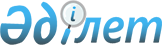 Қызылқоға ауданы әкімдігінің 2018 жылғы 10 сәуірдегі № 66 "Қызылқоға ауданы әкімдігі "Б" корпусы мемлекеттік әкімшілік қызметшілерінің қызметін бағалаудың әдістемесін бекіту туралы" және 2022 жылғы 10 ақпандағы № 22 "Қызылқоға ауданы әкімдігінің 2018 жылғы 10 сәуірдегі № 66 "Қызылқоға ауданы әкімдігі "Б" корпусы мемлекеттік әкімшілік қызметшілерінің қызметін бағалаудың әдістемесін бекіту туралы" қаулысына өзгерістер енгізу туралы" қаулыларының күшін жою туралыАтырау облысы Қызылқоға ауданы әкімдігінің 2023 жылғы 18 мамырдағы № 79 қаулысы. Атырау облысының Әділет департаментінде 2023 жылғы 22 мамырда № 5020-06 болып тіркелді
      "Құқықтық актілер туралы" Қазақстан Республикасының Заңының 27- бабына сәйкес Қызылқоға ауданының әкімдігі ҚАУЛЫ ЕТЕДІ:
      1. Қызылқоға ауданы әкімдігінің 2018 жылғы 10 сәуірдегі № 66 "Қызылқоға ауданы әкімдігі "Б" корпусы мемлекеттік әкімшілік қызметшілерінің қызметін бағалаудың әдістемесін бекіту туралы" (Нормативтік құқықтық актілерді мемлекеттік тіркеу тізілімінде № 4132 болып тіркелген) және 2022 жылғы 10 ақпандағы № 22 "Қызылқоға ауданы әкімдігінің 2018 жылғы 10 сәуірдегі № 66 "Қызылқоға ауданы әкімдігі "Б" корпусы мемлекеттік әкімшілік қызметшілерінің қызметін бағалаудың әдістемесін бекіту туралы" қаулысына өзгерістер енгізу туралы" қаулыларының күші жойылды деп танылсын.
      2. Осы қаулының орындалуын бақылау Қызылқоға ауданы әкімі аппаратының басшысына жүктелсін.
      3. Осы қаулы алғашқы ресми жарияланған күнінен кейін күнтізбелік он күн өткен соң қолданысқа енгізіледі.
					© 2012. Қазақстан Республикасы Әділет министрлігінің «Қазақстан Республикасының Заңнама және құқықтық ақпарат институты» ШЖҚ РМК
				
      Қызылқоға ауданының әкімі

К. Азмуханов
